Supplementary MaterialMethods Variables included in LCA model for the Ovidius-TripleP cohort and the STEP cohort eFigure 1: Continuous variables by class assignment in a three, four, or five-class model for the Ovidius-TripleP cohort and the STEP cohort. eFigure 2: Probability of class assignment for the Ovidius-TripleP cohort and the STEP cohort.eTable 1 Ovidius-TripleP cohort and STEP cohort baseline characteristicseTable 2 Contigency tables comparing class membership of the reduced model compared to the full modelClinical characteristics for each class in a three-class model in Ovidius-TripleP and STEP cohortMethodsDefinition of CAP CAP was defined as a new pulmonary infiltrate on chest x-ray, accompanied by at least one of the following criteria: cough, sputum, temperature >38oC (or <35oC), auscultatory findings consistent with pneumonia, C-reactive protein >15 mg/L, leukocyte count >10x109 cells/L or <4x109 cells/L, or >10% bands in leucocyte differentiation.[1, 2]Systemic biomarkers Systemic concentrations of inflammatory biomarkers were measured in plasma samples obtained on the day of hospital admission before administration of any study medication. Samples were stored at -80oC. Analysis was performed using multiplex multi-analyte profiling (Millipore, Billerica, USA), as described previously.[3, 4] Different biomarker panels were used in the Ovidius-TripleP cohort and the STEP cohort (Table 1).References:1.	Fine MJ, Singer DE, Hanusa BH, Lave JR, Kapoor WN. Validation of a pneumonia prognostic index using the MedisGroups Comparative Hospital Database. Am J Med 1993: 94(2): 153-159.2.	Niederman MS, Mandell LA, Anzueto A, Bass JB, Broughton WA, Campbell GD, Dean N, File T, Fine MJ, Gross PA, Martinez F, Marrie TJ, Plouffe JF, Ramirez J, Sarosi GA, Torres A, Wilson R, Yu VL, American Thoracic S. Guidelines for the management of adults with community-acquired pneumonia. Diagnosis, assessment of severity, antimicrobial therapy, and prevention. American journal of respiratory and critical care medicine 2001: 163(7): 1730-1754.3.	Endeman H, Meijvis SC, Rijkers GT, van Velzen-Blad H, van Moorsel CH, Grutters JC, Biesma DH. Systemic cytokine response in patients with community-acquired pneumonia. The European respiratory journal 2011: 37(6): 1431-1438.4.	Urwyler SA, Blum CA, Coslovsky M, Mueller B, Schuetz P, Christ-Crain M. Cytokines and Cortisol - predictors of treatment response to corticosteroids in community-acquired pneumonia? J Intern Med 2019: 286(1): 75-87.2. Variabels included in LCA model for the Ovidius-TripleP cohort and the STEP cohort 2A Class defining variables included in the latent-class analysis of the Ovidius-TripleP cohort Age 
Systolic blood pressure
Diastolic blood pressure
Symptom duration
Oxygen saturation 
Body temperature
Heart rate 
Respiratory rate 
PSI score 
Creatinine 
Urea
Albumin 
ALAT
ASAT
Alkaline phosphatase (U/L)
LDH
Bilirubin 
Glucose
Sodium 
CRP
White blood cell count 
Thrombocyte count 
Hemoglobin 
Hematocrit
pH
PaO2
PaCO2
Interleukin-1 receptor antagonist
Interleukin-5
Interleukin-6
Interleukin-8
Interleukin-10 
Interleukin-12
Monocyte chemoattractant protein 
Macrophage inflammatory protein
Tumour necrosis factor alpha
Interferon gamma 


2B Class defining variables included in the latent-class analysis of the STEP cohort Diastolic blood pressure
Symptom duration
Oxygen saturation 
Heart rate 
Respiratory rate 
PSI score Creatinine 
Urea
Glucose
CRP
ProcalcitoninNeutrophils 
White blood cell count
Interleukin-1 beta
Interleukin-1 receptor antagonist
Interleukin-2
Interleukin-4
Interleukin-6
Interleukin-8
Interleukin-10 
Interleukin-12
Interleukin-13
Interleukin-17
Granuolcyte-colonony stimulating factor
Monocyte chemoattractant protein 
Tumour necrosis factor alpha
Interferon alpha
Interferon beta
Interferon gamma3. eFigure 1eFigure 1A Continuous variables by class assignment in a three, four, or five-class model in the Ovidius-TripleP cohort. On the Y-axis differences in the standardised values of each variable by subgroup are shown. The individual continuous variables are shown along the x-axis. Variables are sorted by degree of separation between classes.Three-class model Ovidius-TripleP cohort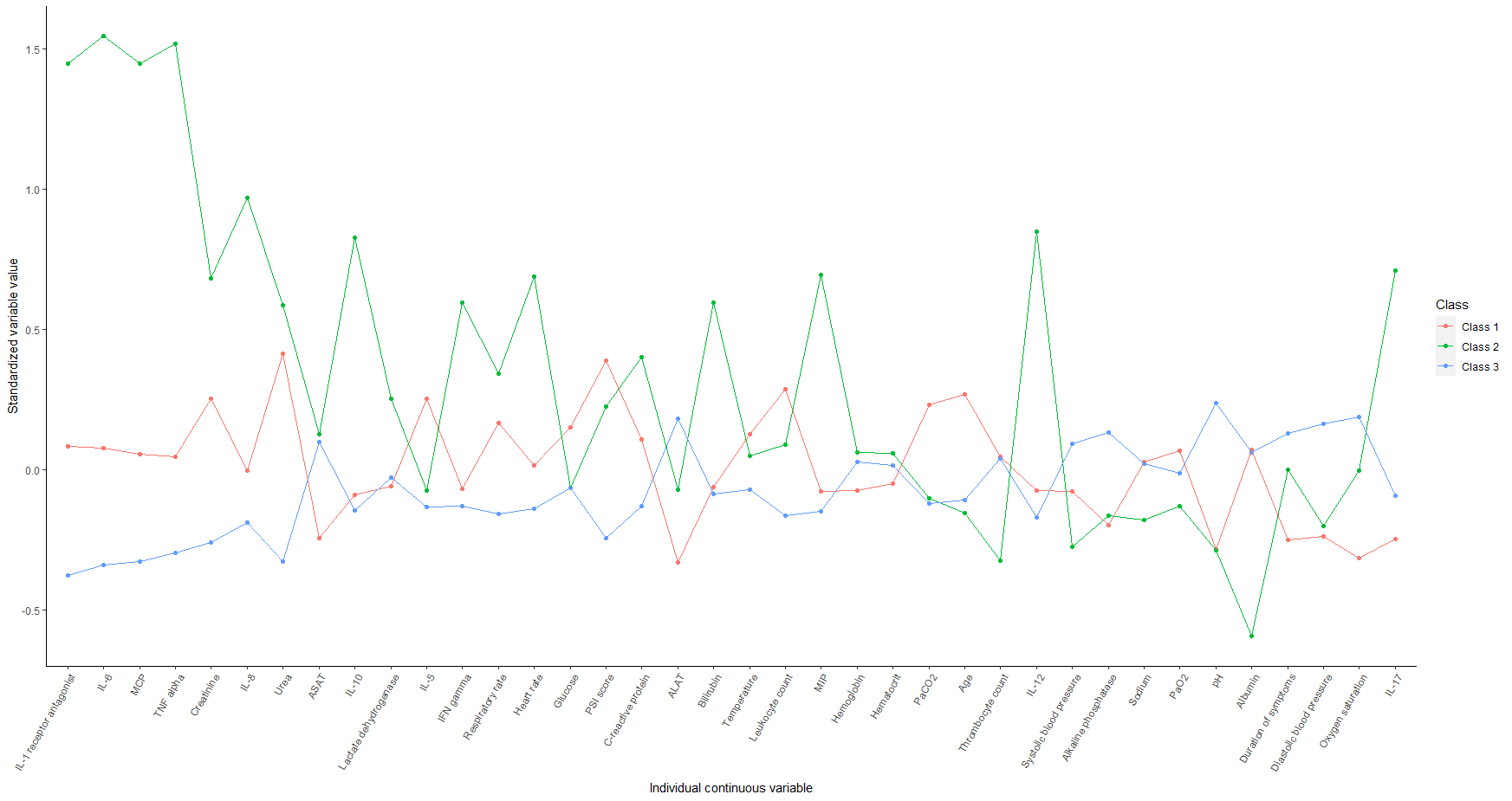 Four-class model Ovidius-TripleP cohort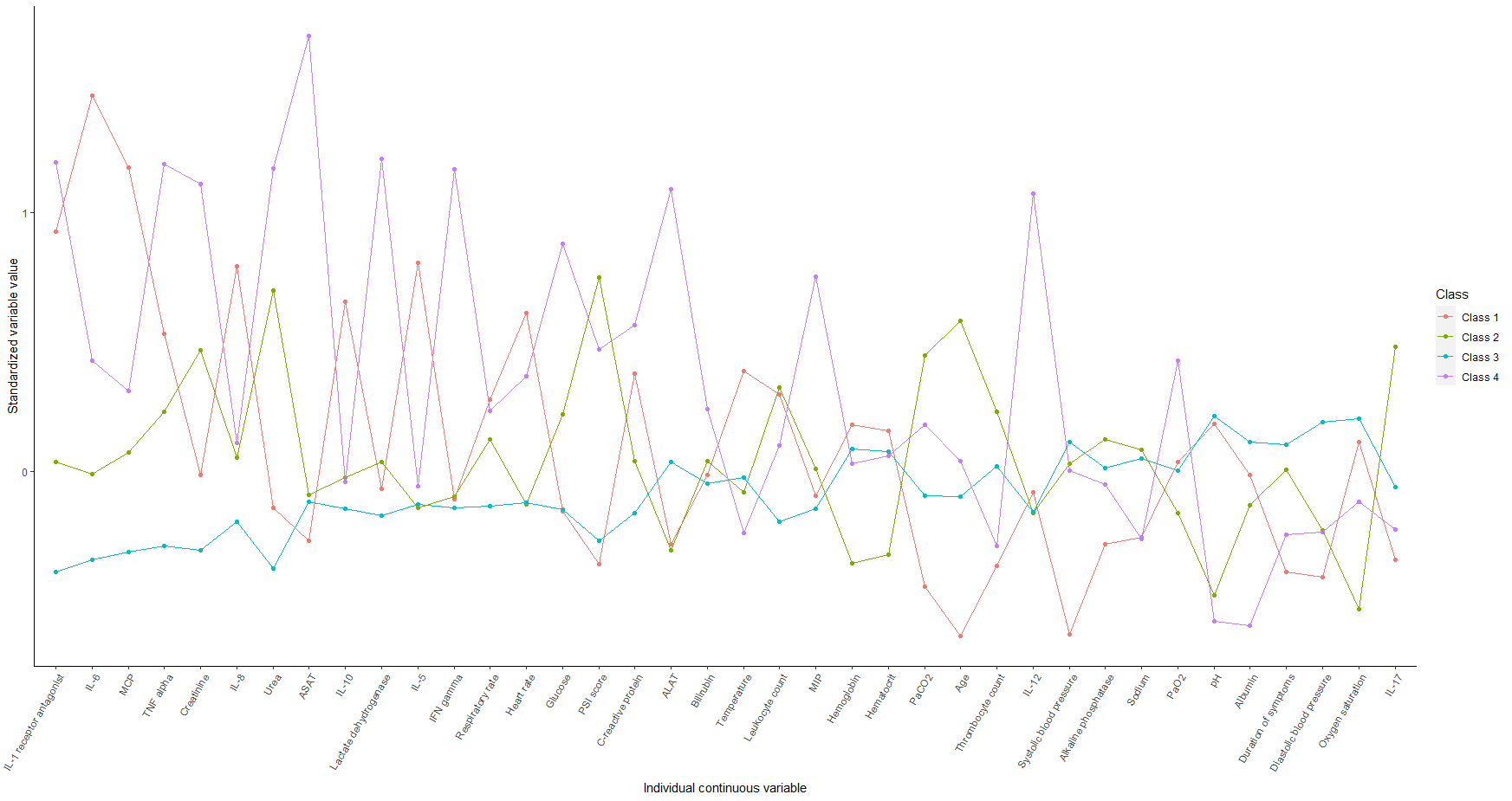 Five-class model Ovidius-TripleP cohort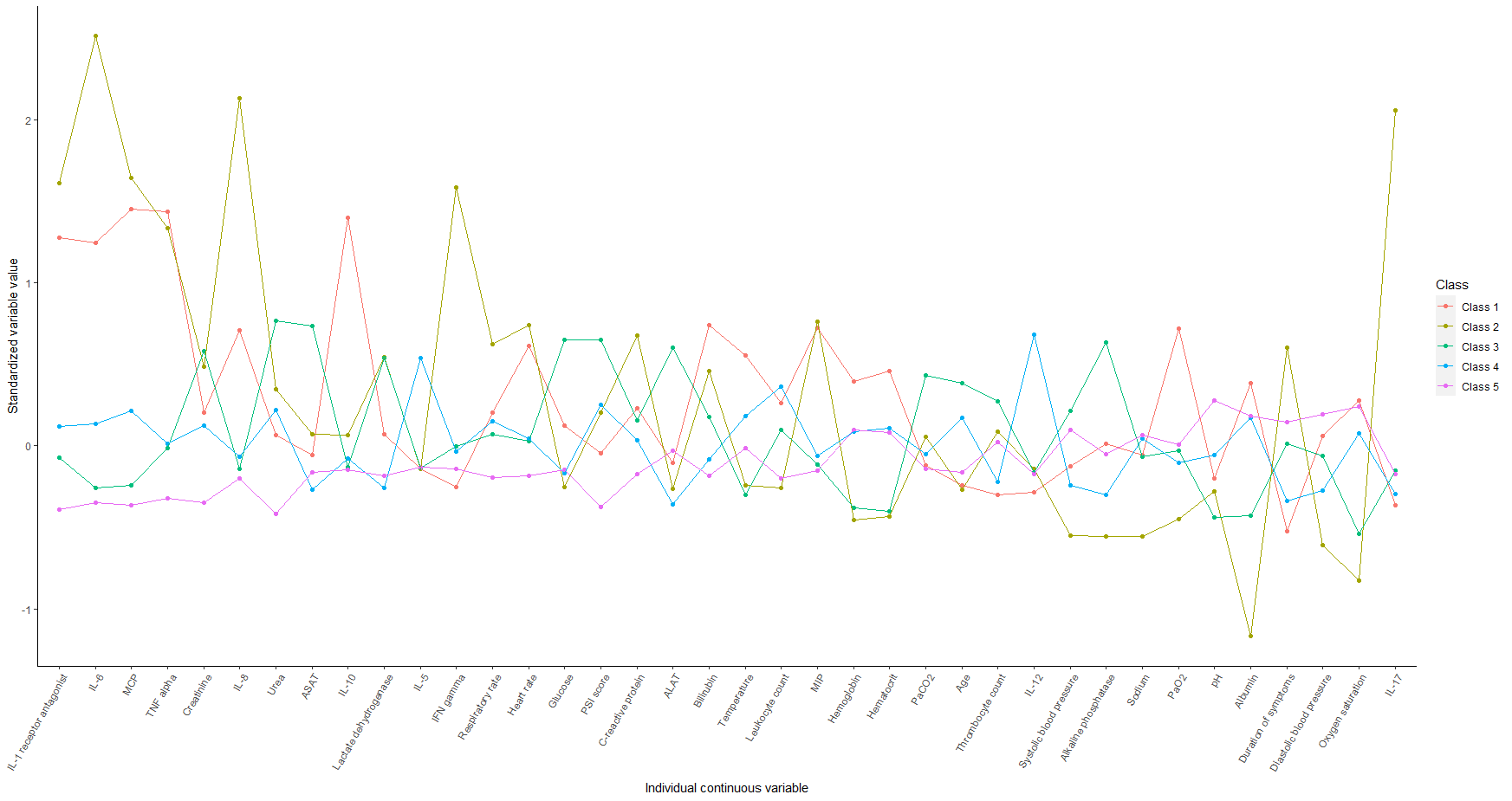 Abbreviations: IL= interleukin; MCP= Monocyte chemoattractant protein; TNF=Tumour necrosis factor; , ASAT= Aspartate transaminase ; IFN= Interferon; PSI= Pneumonia Severity index; ALAT=Alanine transaminase; MIP= Macrophage inflammatory protein.eFigure 1B Continuous variables by class assignment in a three, four, or five-class model in the STEP cohort. 
On the Y-axis differences in the standardised values of each variable by subgroup are shown. The individual continuous variables are shown along the x-axis. Variables are sorted by degree of separation between classes. Three-class model STEP cohort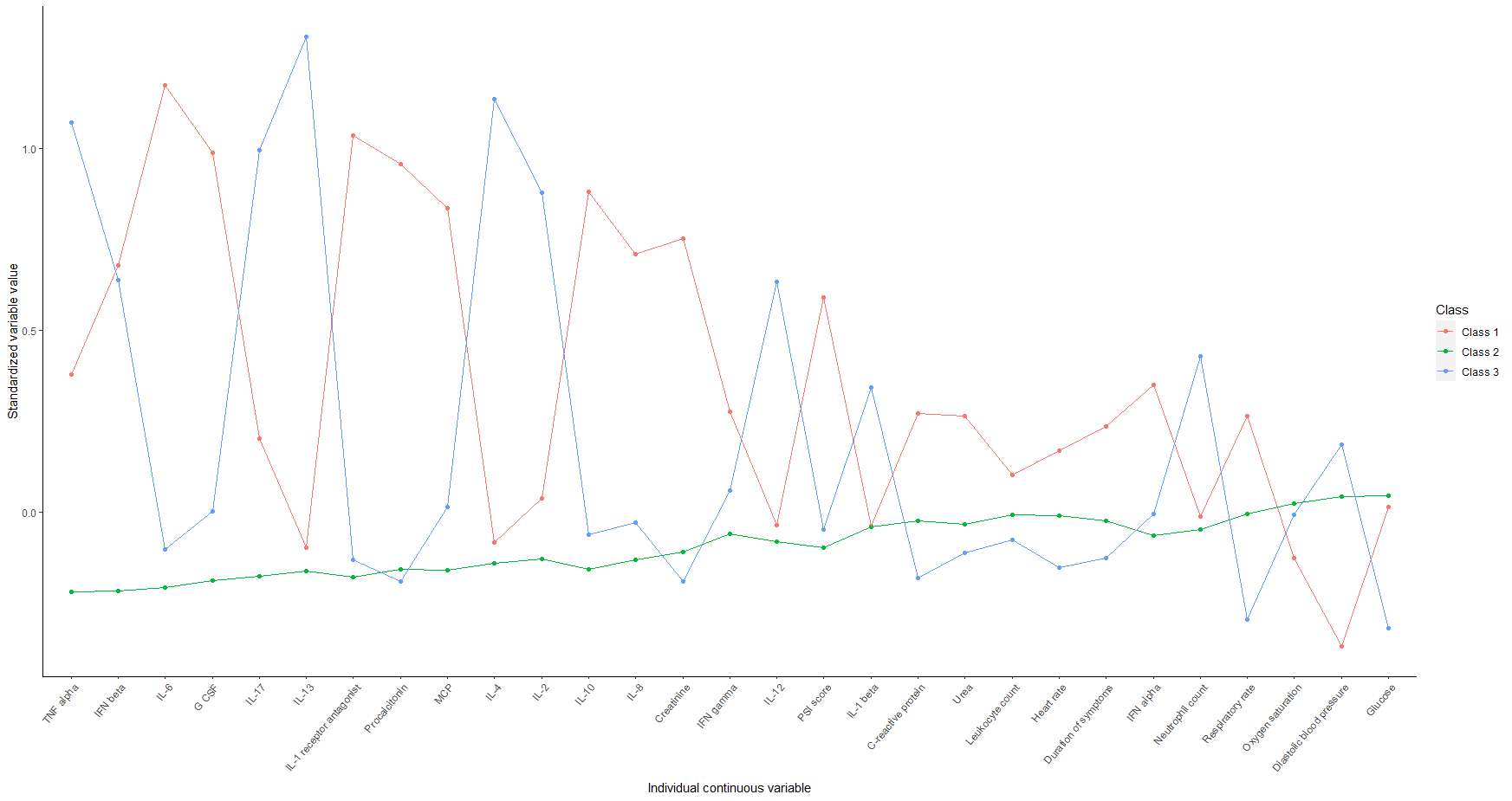 Four-class model STEP cohort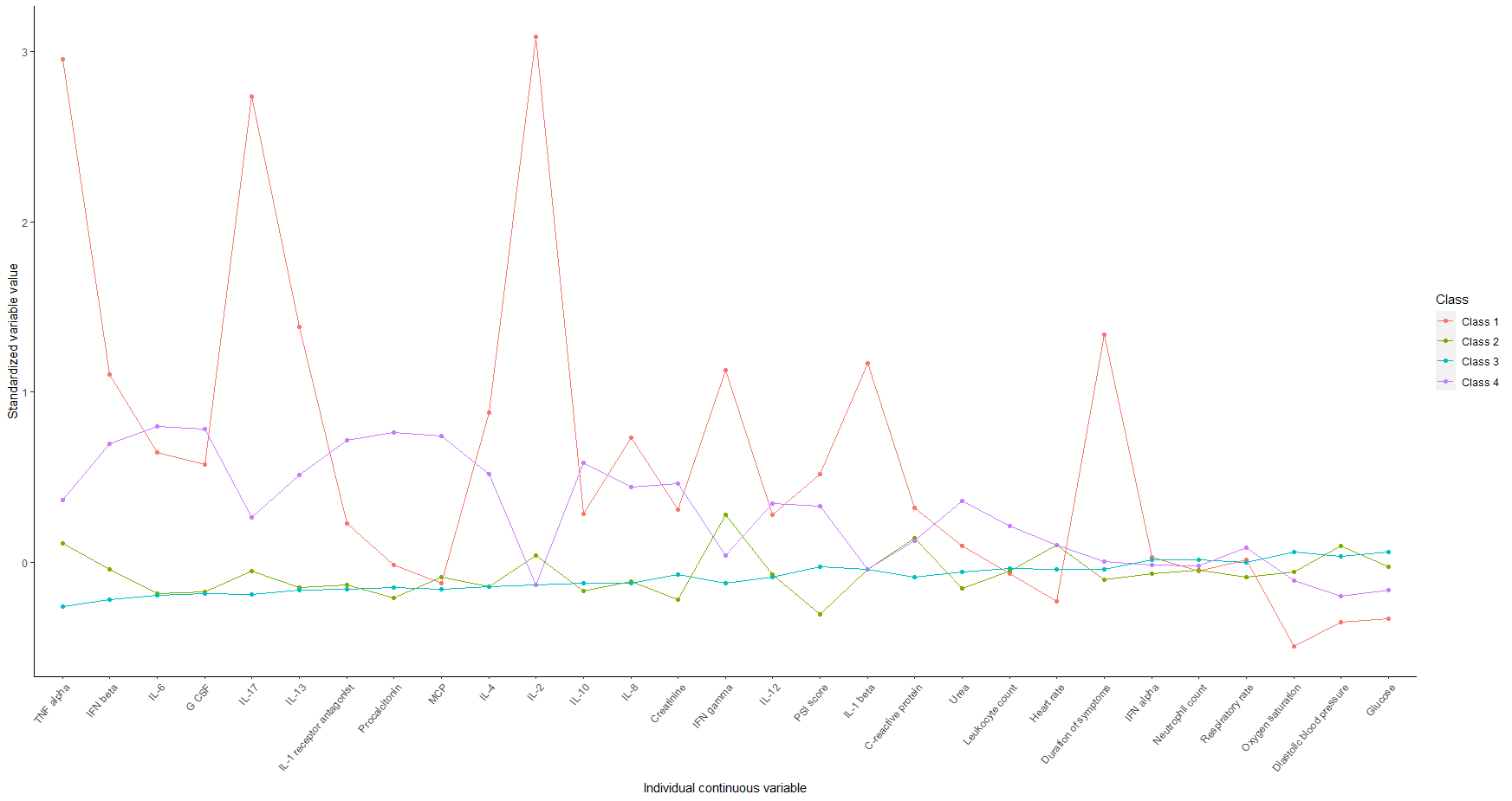 Five-class model STEP cohort 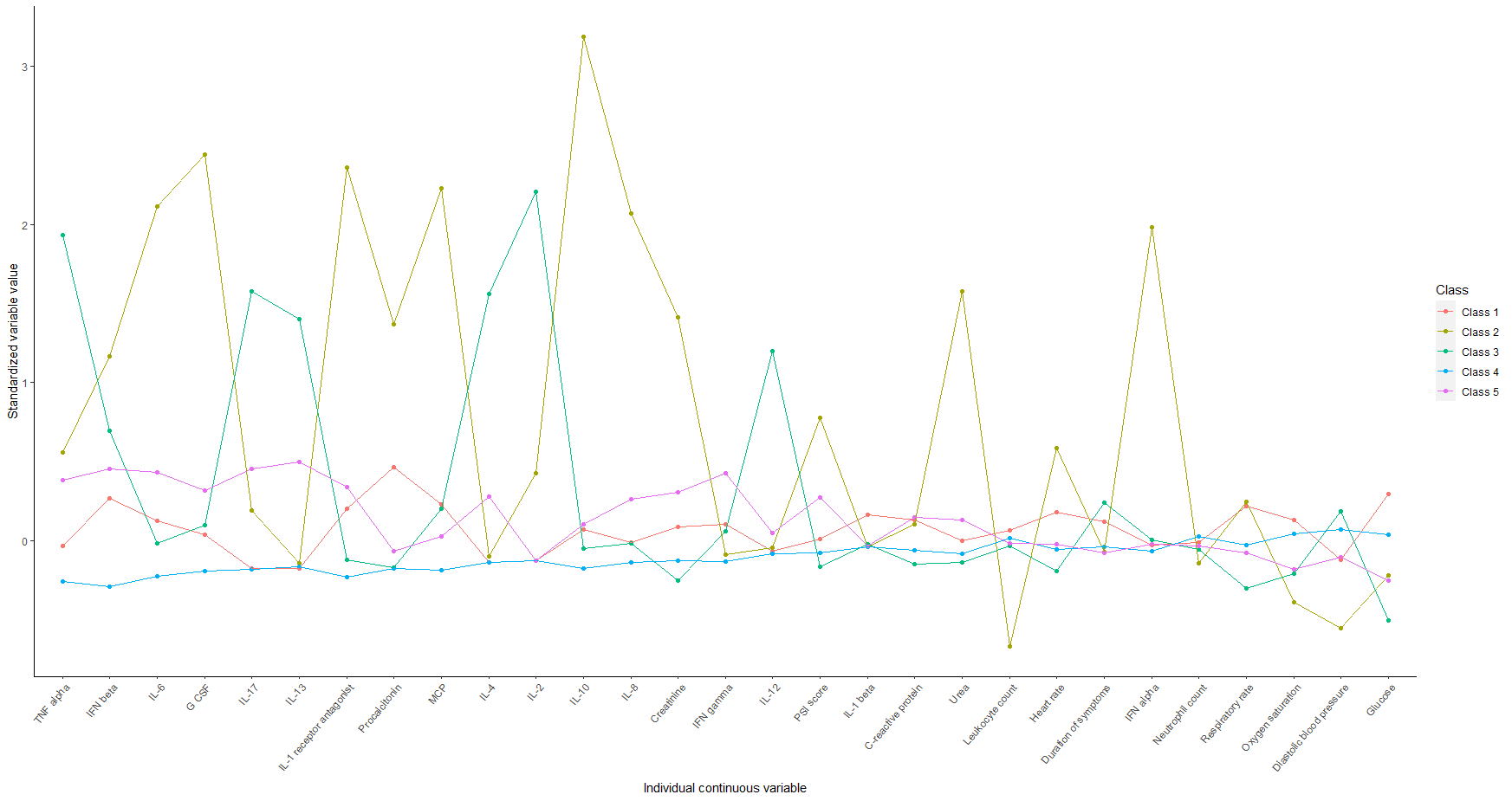 Abbreviations: IL= interleukin; MCP= Monocyte chemoattractant protein; TNF=Tumour necrosis factor; IFN= Interferon; PSI= Pneumonia Severity index; G-CSF= Granulocyte colony-stimulating factor.4. eFigure 2eFigure 2A: Probability of class assignment Ovidius-TripleP cohort in a two-class model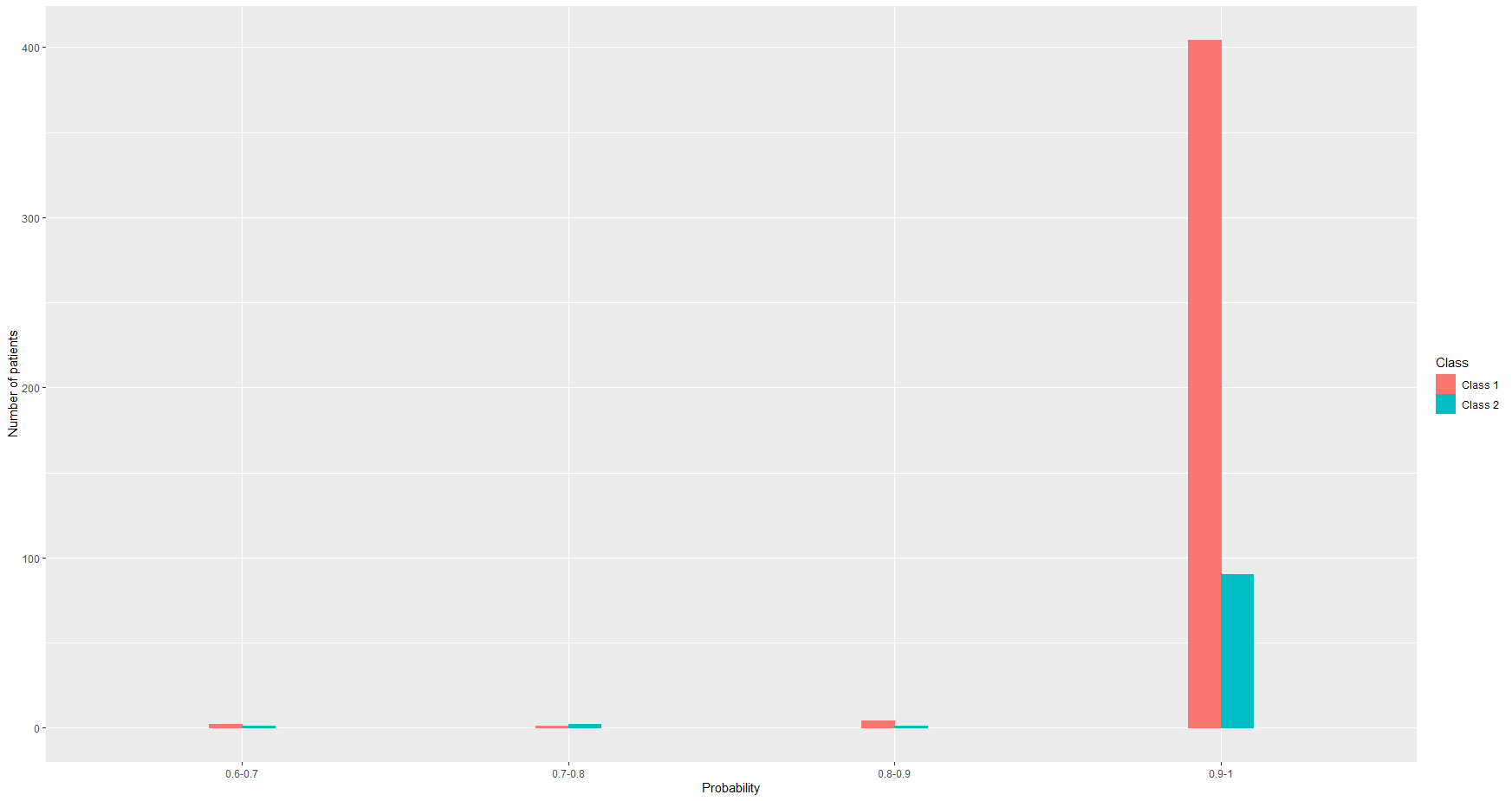 eFigure E2B Probability of class assignment STEP cohort in a two-class model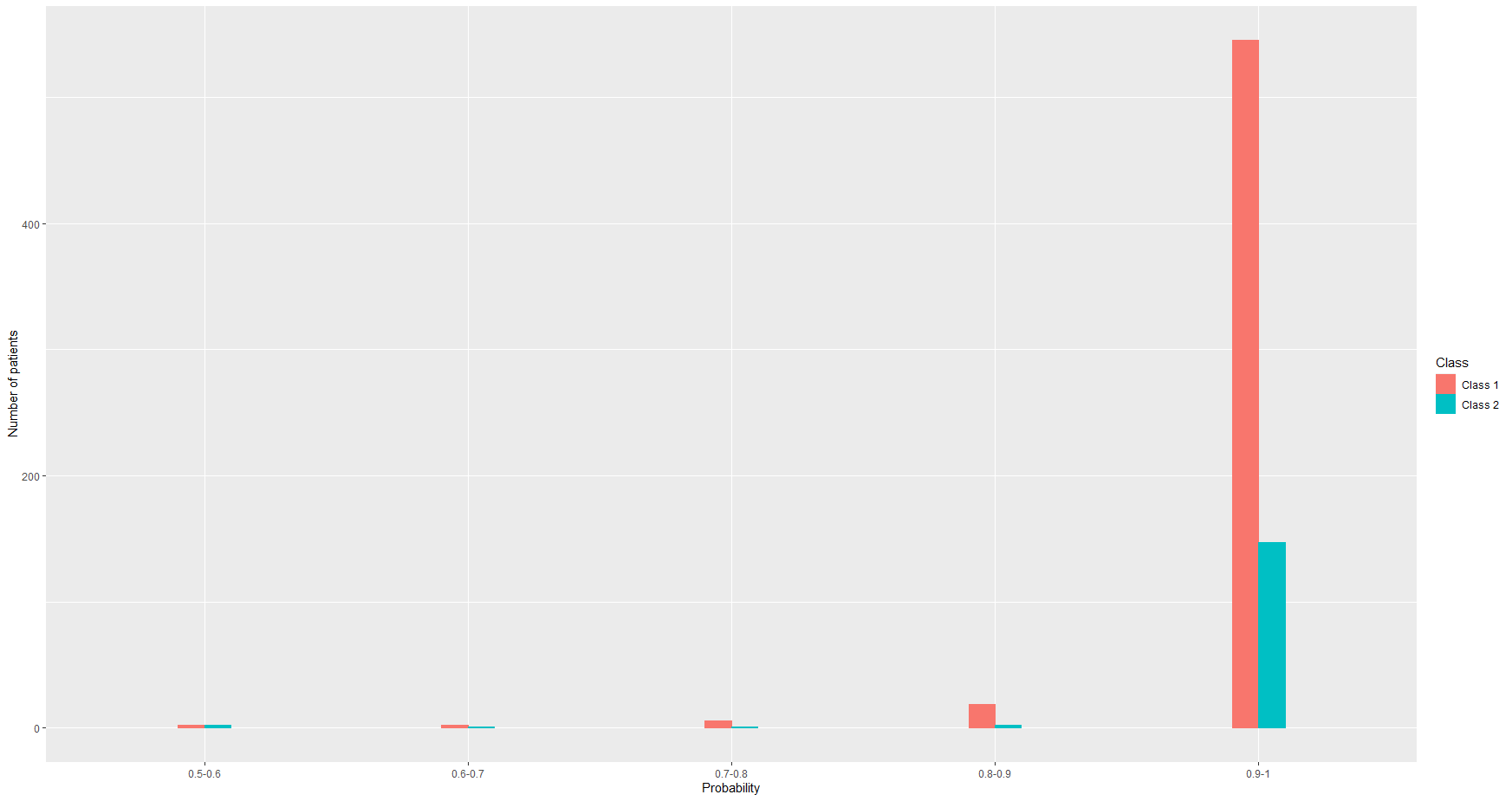 In the figures above the probability of class assignment is shown on the x-axis and the number of patients on the y-axis. This figure shows that the majority of patients had a chance of 90-100% of being assigned to the correct class. For subsequent analyses, patients were assigned to the class with the highest probability of assignment. 5. eTable 1 Baseline characteristics Ovidius-TripleP cohort and STEP cohort Data are n (%), mean (SD), or median (IQR). * Defined as a state of awareness that differed from the normal awareness of a conscious person, scored by the attending physician. 6. eTable 2 Contingency tables comparing class membership in the reduced model and the full model for Ovidius-TripleP cohort and STEP cohort  Data are n 7. Clinical characteristics for each class for a three-class model in Ovidius-TripleP and STEP cohorteTable 3 Values of variables at baseline stratified by class in the Ovidius-TripleP cohortData are n (%) or mean (SD).eTable 4 Values of variables at baseline stratified by class in the STEP cohortData are n (%) or mean (SD).eTable 5. Association between class assignment and clinical outcomesData are N (%) or median (IQR). ICU intensive care unit.Ovidius-TripleP cohort (n = 505)STEP cohort (n = 727)Demographic dataAge (years)67 (51-78)73 (60-83)Male295 (58.4%)452 (62.2%)Caucasian491 (97.2%)712 (97.9%)Duration of symptoms (days)4 (2-7)4 (2-7)Antibiotics at home130 (25.7%)164 (22.6%)Corticosteroids at home34 (6.7%)14 (1.9%)ComorbiditiesNursing home resident19 (3.8%) 0 (0.0%)Cerebrovascular accident46 (9.1%)67 (9.2%)Malignancy45 (8.9%)70 (9.6%)Liver disease2 (0.4%)28 (3.9%)Renal disease40 (7.9%)218 (30.0%)Congestive heart failure68 (13.5%)134 (18.4%)Chronic obstructive pulmonary disease98 (19.4%)122 (16.8%)Diabetes mellitus77 (15.2%)139 (19.1%)Current smoker81 (16.0%)188 (25.9%)Clinical dataAltered mental status*57 (11.3%)46 (6.3%)Pleural effusion82 (16.2%)86 (11.8%)Systolic blood pressure (mmHg)130 (118-146)124 (110-140)Diastolic blood pressure (mmHg)75 (66-82)69 (60-78)Heart rate (beats per minute)97 (84-111)83 (72-96)Respiratory rate (breaths per minute)24 (20-30)20 (18-24)Temperature (oC)38.2 (37.4-39.0)37.6 (37.0-38.2)Oxygen saturation (%) 94 (91-97)94 (92-96)Oxygen therapy (yes/no)100 (19.8%)377 (51.9%)Oxygen therapy (L/min)1 (0-4)2 (2-4)Pneumonia severity index score87 (63-114)90 (64-113)Routine laboratory dataLeukocyte count (109 cells per L)13.8 (9.7-18.4)12.0 (8.8-15.6)Neutrophil count (109 cells per L)-9.9 (6.9-13.3)Thrombocyte count (109 cells per L)250 (197-318)-C-reactive protein (mg/L)210 (95-317)160 (79-249)Procalcitonin (ng/mL)-0.46 (0.17-2.50)Hematocrit (L/L)0.40 (0.37-0.43)-Hemoglobin (mmol/L)8.3 (7.6-9.0)-Urea (mmol/L)6.8 (4.8-10.2)6.9 (4.9-10.4)Creatinine (µmol/L)90 (71-112)88 (69-113)Sodium (mmol/L)134 (131-137)137 (134-139)Glucose (mmol/L)7.1 (6.0-8.6)7.3 (6.3-8.9)pH7.47 (7.44-7.49)-PaO2 (kPa)8.7 (7.7-10.3)-PaCO2 (kPa)4.4 (4.1-4.9)-Alkaline phosphatase (U/L)90 (68-127)-Aspartate transaminase (U/L)35 (23-52)-Alanine transaminase (U/L)28 (17-45)-Lactate dehydrogenase (U/L)351 (255-518)-Bilirubin (µmol/L)13 (9-17)-Albumin (g/L)37 (33-39)32 (28-36)Biomarker dataInterleukin-1 receptor antagonist (pg/mL)163.8 (25.1-694.7)33.0 (33.0-1126.5)Interleukin-1 beta (pg/mL)-1.0 (1.0-1.0)Interleukin-2 (pg/mL)-4.4 (4.4-4.4)Interleukin-4 (pg/mL)-5.5 (5.5-5.5)Interleukin-5 (pg/mL)0.5 (0.3-0.7)-Interleukin-6 (pg/mL)72.0 (22.5-248.7)52.0 (19.0-142.8)Interleukin-8 (pg/mL)18.9 (9.1-42.6)5.0 (2.0-13.0)Interleukin-10 (pg/mL)4.5 (1.6-14.2)1.0 (0.7-1.9)Interleukin-12 (pg/mL)7.4 (4.3-10.8)1.2 (1.1-1.7)Interleukin-13 (pg/mL)-1.3 (1.3-1.3)Interleukin-17 (pg/mL)-0.6 (0.6-0.6)Tumor necrosis factor alpha (pg/mL)6.7 (3.6-12.4)1.7 (1.7-2.3)Interferon alpha (pg/mL)-0.3 (0.3-0.4)Interferon beta (pg/mL)-24.0 (15.0-41.0)Interferon gamma (pg/mL)205.9 (12.8-298.6)2.8 (2.8-2.8)Monocyte chemoattractant protein (pg/mL)317.6 (88.5-654.2)43.0 (27.0-84.8)Macrophage inflammatory protein (pg/mL)6.3 (3.9-8.8)-Granulocyte colony stimulating factor (pg/mL)-7.0 (7.0-13.0)Causative microorganismS. pneumoniae124 (24.6)106 (14.6)H. influenzae27 (5.3)-Legionella species20 (4.0)13 (1.8)C. burnetii28 (5.5)-Other96 (19.0)-None identified210 (41.6)-OutcomeLength of stay (days)8.5 (6.0-13.0)7.0 (4.0-10.0)ICU admission38 (7.5%)39 (5.4%)In-hospital mortality24 (4.8%)24 (3.3%)30-day mortality26 (5.1%)28 (3.9%)Readmission37 (7.3%)39 (5.4%)Ovidius-TriplePOvidius-TriplePFull model Full model Ovidius-TriplePOvidius-TriplePClass 1 Class 2 Reduced model Class 1 343 26 Reduced model Class 2 68 68 STEPSTEPFull model Full model STEPSTEPClass 1 Class 2 Reduced model Class 1 515 90 Reduced model Class 2 59 63 VariableClass 1 (n=153)Class 2 (n=58)Class 3 (n=294)Temperature (oC)38.4 [37.4 - 39.1]38.3 [37.4 - 39.2]38.1 [37.4 - 39.0]Leukocyte count (109 cells per L)15.7 [11.1- 20.6]13.6 [9.2- 18.5]12.6 [9.4- 16.6]C-reactive protein (mg/L)235 [90 - 352]297 [110- 428]190 [97 - 271]Age (years)72 [60- 81]66 [41- 76]63 [50 - 76]Systolic blood pressure (mmHg)126  [112- 146]127  [112 - 143]134  [120 - 147]Diastolic blood pressure (mmHg)70  [62 - 79]70  [60 - 80]77 [70 - 85]Heart rate (beats per minute)100  [84 - 113]110  [99 - 126]94  [82 - 107]Respiratory rate (breaths per minute)25  [20 - 30]25  [20 - 30]20  [18 - 30]Hematocrit (L/L)0.39 [0.36- 0.43]0.40 [0.37- 0.43]0.40 [0.37- 0.43]Urea (mmol/L)9.0  [6.3 – 13.7]9.8 [6.4- 15.3]5.7 [4.3 - 8.4]Sodium (mmol/L)134  [131 - 137]133  [130 - 137]135  [132 - 137]Glucose (mmol/L)7.3 [6.1 - 9.1]7.4 [6.2- 8.6]7.0  [6.0 - 8.3]PaO2 (kPa)8.70 [7.50 - 10.80]8.40 [7.68- 9.50]8.90 [7.90-10.22]PaCO2 (kPa)4.40 [4.10 - 5.10]4.55 [4.00 - 4.93]4.40 [4.00 - 4.73]Creatinine (µmol/L)99  [81 - 134]107  [83 - 139]82  [68 - 100]Alkaline phosphatase (U/L)86 [64 - 115]80  [61 - 110]96  [71 - 137]Aspartate transaminase (U/L)32 [24- 43]47  [24 - 81]35 [23 - 60]Alanine transaminase (U/L)22  [15 - 33]28  [20 - 45]32  [18 - 58]Lactate dehydrogenase (U/L)370  [265 - 489]435 [304 - 547]326 [248- 502]Bilirubin (µmol/L)13  [9 - 16]18 [14 - 26]12  [9 - 17]Albumin (g/L)37  [33 - 40]35 [31 - 37]37  [34 - 39 ]Hemoglobin (mmol/L)8.2 [7.5- 9.0 ]8.3 [7.8 - 9.0]8.4 [7.6 - 9.1]Thrombocyte count (109 cells per L)261  [197 - 315 ]228 [177 - 292]250  [201 - 324]Oxygen saturation (%)93  [90 - 97]94  [91 - 96]95  [92 - 97]Duration of symptoms (days)3  [2 - 5]4 [2 - 6]5  [3 - 7]Interleukin-1 receptor antagonist (pg/mL)387.9 [72.9- 1538.6]1937.5 [628.4- 5823.8]56.4 [11.4- 242.2]Interleukin-6 (pg/mL)220.6 [73.1 - 697.7]1427.2 [258.1 - 2922.7]35.6 [15.0 - 81.7]Interleukin-8 (pg/mL)37.2 [19.5 - 60.9]113.6 [42.6 - 267.0]11.5 [6.6 - 19.1]Interleukin-10 (pg/mL)11.1 [3.8- 28.9]55.6 [10.9- 179.6]2.2 [1.1- 4.8]Pneumonia severity index score106  [76 - 129]95 [70 - 123]77  [56 - 102]Tumor necrosis factor alpha (pg/mL)9.9 [6.5- 16.2]32.2 [11.1- 49.0]5.1 [2.6- 7.7]Interferon gamma (pg/mL)239.1 [21.2- 312.5]195.0 [8.5- 406.7]182.9 [17.1- 266.9]Monocyte chemoattractant protein (pg/mL)462.4 [143.9- 1122.0]1957.5 [327.3- 3124.5]226.9 [56.3- 425.0]Macrophage inflammatory protein (pg/mL)7.2 [4.9- 9.3]7.2 [5.2- 12.2]5.4 [3.4- 7.2]Interleukin-12 (pg/mL)9.3 [5.1 - 12.3]8.5 [5.6 - 11.7]6.5 [3.8- 10.0]Interleukin-5 (pg/mL)0.54 [0.32- 0.81]0.42 [0.22- 0.60]0.52 [0.23- 0.67]pH7.45 [7.42 - 7.48]7.45 [7.42 - 7.48]7.48 [7.45 - 7.50]Cortisol (nmol/L)328.6 [225.7 - 540.3] 526.7 [339.3 - 774.7]195.8 [133.6 - 305.2]Altered mental status26 (17.0)4 (6.9)27 (9.2)Pleural effusion29 (19.0)15 (25.9)38 (12.9)Oxygen therapy43 (28.1)18 (31.0)39 (13.3)Female67 (43.8)23 (39.7)120 (40.8)VariableClass 1 (n=99)Class 2 (n=556)Class 3 (n=72)C-reactive protein (mg/L)190 [72 - 294]168 [81 - 250]127 [67 - 210]Diastolic blood pressure (mmHg)65 [57 - 72]70 [60 - 78]69 [60 - 80]Heart rate (beats per minute)88 [72 - 104]84 [73 - 95]82 [70 - 95]Respiratory rate (breaths per minute)22 [18 - 26]20 [18 - 24]20 [16 - 24]Urea (mmol/L)9.3 [6.4 - 14.8]6.6 [4.8 - 9.8]7.0 [4.5 - 9.9]Glucose (mmol/L)6.5 [5.6 - 7.7]6.5 [5.7 - 7.8]5.8 [5.2 - 6.5]Creatinine (µmol/L)109 [85 - 177]86 [67 - 108]84 [70 - 106]Leukocyte count (109 cells per L)11.5 [7.4 - 17.1]12.0 [8.7 - 15.9]12.1 [9.3 - 14.6]Oxygen saturation (%)94 [92 - 97]95 [92 - 96]94 [92 - 96]Pneumonia severity index score106 [78 - 141]89 [63 - 111]82 [63 - 105]Duration of symptoms (days)4 [2 - 7]4 [2 - 7]4 [2 - 6]Granulocyte colony stimulating factor (pg/mL)33.0 [13.0 – 114.3]7.0 [7.0 – 8.0]14.0 [7.0 – 22.5]Interferon alpha (pg/mL)0.67 [0.39 - 1.24]0.25 [0.25 - 0.30]0.51 [0.27 - 1.10]Interferon beta (pg/mL)58.0 [34.0 - 106.5]22.0 [14.0 – 33.0]30.0 [17.0 – 55.0]Interferon gamma (pg/mL)2.8 [2.8 - 3.8]2.8 [2.8 - 2.8]2.8 [2.8 - 4.2]Interleukin-1 beta (pg/mL)1.0 [1.0 - 1.3]1.0 [1.0 – 1.0]1.0 [1.0 - 3.5]Interleukin-1 receptor antagonist (pg/mL)5375.0 [1466.0 - 11687.3]33.0 [33.0 – 495.0]33.0 [33.0 – 733.0]Interleukin-10 (pg/mL)3.2 [2.1 - 13.1]0.9 [0.6 - 1.3]1.5 [1.0 - 2.7]Interleukin-12 (pg/mL)1.8 [1.1 - 2.8]1.1 [1.1 - 1.4]2.0 [1.2 - 4.5]Interleukin-13 (pg/mL)1.3 [1.3 - 2.5]1.3 [1.3 - 1.3]4.0 [1.3 - 13.3]Interleukin-17 (pg/mL)0.6 [0.6 - 1.4]0.6 [0.6 - 0.6]0.8 [0.6 - 1.7]Interleukin-2 (pg/mL)4.4 [4.4 - 4.4]4.4 [4.4 - 4.4]4.4 [4.4 - 4.4]Interleukin-4 (pg/mL)5.5 [5.5 - 6.9]5.5 [5.5 - 5.5]9.0 [5.5 – 32.6]Interleukin-6 (pg/mL)540.5 [125.5 - 1422.5]41.0 [15.0 – 97.0]73.0 [28.5 - 170.5]Interleukin-8 (pg/mL)39.0 [17.8 – 81.0]4.0 [2.0 – 9.0]7.0 [4.0 - 16.5]Monocyte chemoattractant protein (pg/mL)168.0 [71.3 - 400.3]39.0 [25.0 – 66.0 ]45.0 [27.0 - 74.5]Tumor necrosis factor alpha (pg/mL)2.8 [1.7 - 3.9]1.7 [1.7 - 1.8]2.5 [1.7 - 3.5]Procalcitonin (ng/mL)3.00 [0.60 - 26.36]0.38 [0.16 - 1.88]0.39 [0.16 - 1.14]Neutrophil count (109 cells per L)10.8 [6.6 - 15.4]9.8 [6.9 - 13.3]10.1 [7.6 - 12.1]Altered mental status8 ( 8.1)31 ( 5.6)7 ( 9.7)Pleural effusion8 (8.1)58 (10.4)17 (23.6)Oxygen therapy60 (60.6)264 (47.5)53 (73.6)Female31 (31.3)206 (37.1)38 (52.8)Ovidius-TripleP cohortClinical outcomeClass 1 (n = 153)Class 2 (n = 58)Class 3 (n = 294)p-valueLength of stay (days) 9.0 (7.0-14.0)10.3 (6.0-23.8)8.0 (5.5-11.5)<0.01ICU admission12 (7.8)14 (24.1)12 (4.1)<0.01In-hospital mortality11 (2.7)6 (10.3)7 (2.4)<0.0130-day mortality13 (8.5)6 (10.3)7 (2.4)<0.01Readmission11 (7.2)4 (6.9)22 (7.5)0.98STEP cohortClinical outcomeClass 1 (n = 99)Class 2 (n = 556)Class 3 (n = 72)p-valueLength of stay (days)8.0 (5.0-13.0)7.0 (4.0-10.0)7.0 (5.0-10.3)<0.01ICU admission12 (12.1)26 (4.7)1 (1.4)<0.01In-hospital mortality11 (11.1)11 (2.0)2 (2.8)<0.0130-day mortality10 (10.1)16 (2.9)2 (2.8)<0.01Readmission8 (8.1)27 (4.9)4 (5.6)0.42